应 急 简 报石龙区应急管理局                  2020年8月4日___________________________________________石龙区应急管理局举办消防安全知识培训石龙区应急管理局为切实做好“消除事故隐患、筑牢安全防线”，加强消防安全工作，进一步提升应急管理能力和应急管理水平，8月4日，在三楼视频会议室举办了消防安全知识专题培训。石龙区应急管理局局长李宗强出席会议并作动员讲话，应急管理局主任科员李大建主持培训会。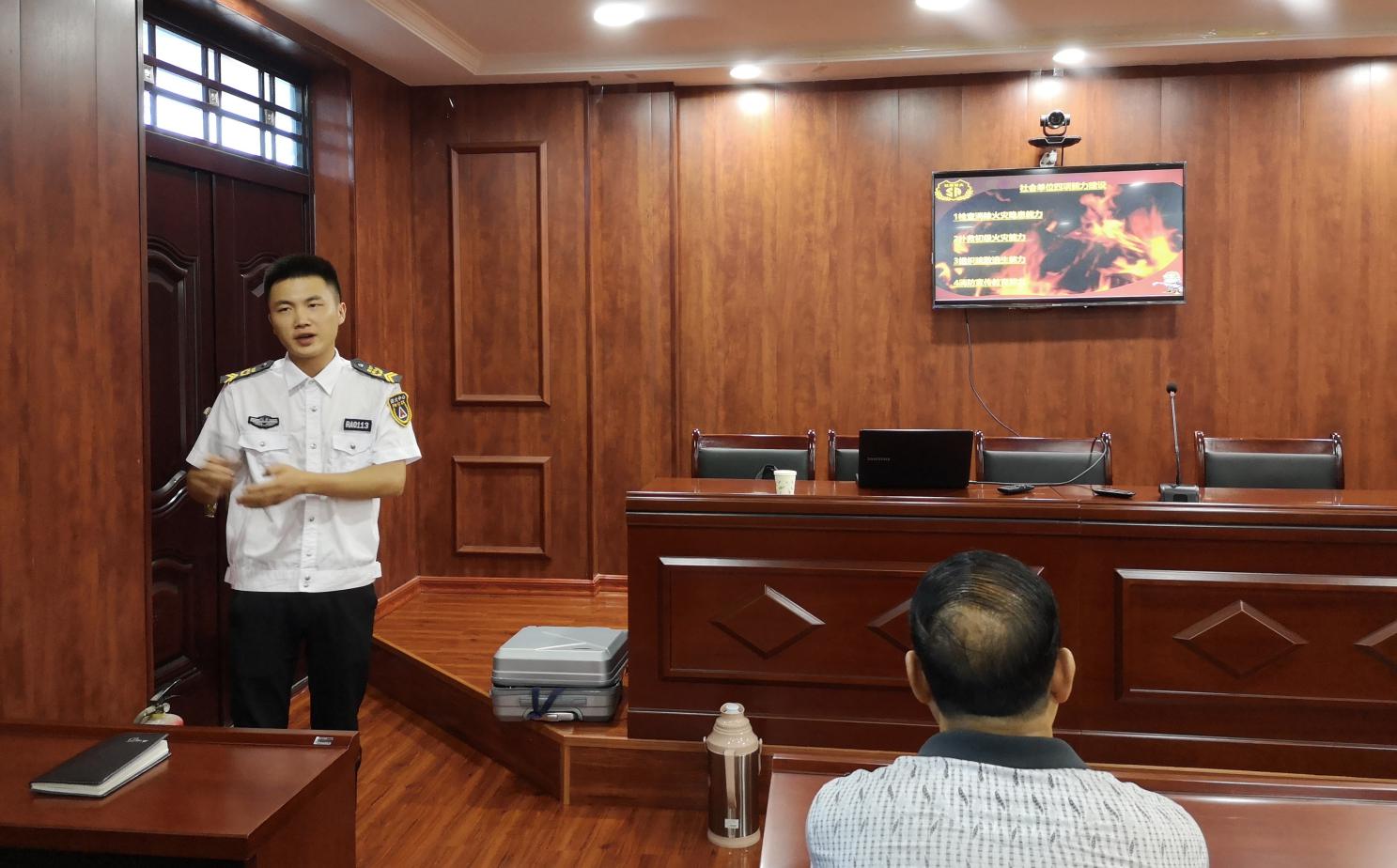 　　培训中，观看了重大火灾事故警示片，市消防大队相关专家分别就近段时间发生的火灾事故做了认真讲解。深入浅出的理论、典型的案例、生动的讲解、细致的分析，使参训人员受益匪浅，进一步提升了基层干部、职工的消防安全基本理论、实际操作和应急处置能力，大家纷纷表示将把学到的知识应用到实际工作中，扎实做好消防安全各项工作。会前，李宗强同志做了动员讲话，指出要深入学习贯彻习近平总书记关于防灾减灾的重要指示精神，充分认识做好消防安全工作极端重要性，提升消防安全工作的责任感和紧迫感，扎实做好防灾减灾的防范工作，要珍惜这次难得的培训学习机会，认真学习，严肃纪律，务求学习取得成效。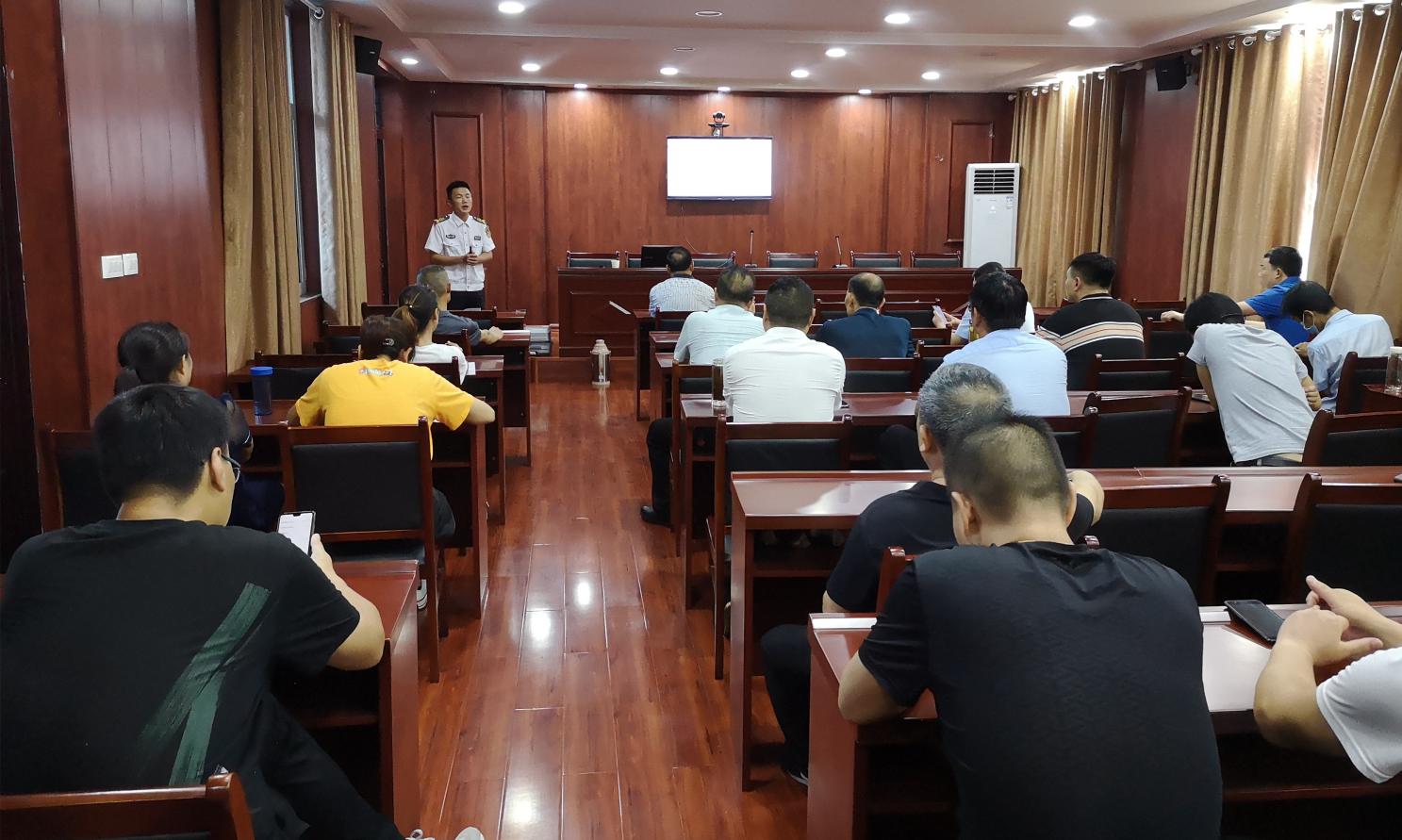 　　培训以聘请市消防大队年安防火服务中心陈鹏教官讲解，以及配合视频形式召开，石龙区应急管理局干部、职工全员参加培训。